Pranešimas žiniasklaidai / renginių anonsas2021-06-04
Pirmas karantiną įveikęs poezijos festivalis ir jo dalyvių nuotaikos įamžintos almanache2020-ieji istorijoje išliks kaip COVID-19 sukeltos pandemijos metai, kuomet pasaulį sukaustė griežtas, nepažinus karantinas, o žmonės nutraukė bet kokius tiesioginius bendravimo ryšius. „Poezijos tiltai“ – tarptautinis poetų atsakas į šią situaciją, reakcija į naujus patyrimus, o poezijos almanachas – it jų nuotraukos.„Įprasta, kad almanachas leidžiamas prieš renginį, o ne po jo. Praėjusiais metais „Poezijos tiltai“ buvo suorganizuoti žaibiškai, tad apie almanacho leidybą nebuvo nė kalbos. Į jį visos autorių skaitytos eilės sudėtos šiemet. Nors antrasis „Poezijos tiltų” festivalis vyksta šiemet (birželio 5 – 12 d.), bet almanachas yra 2020-ųjų festivalio dokumentas. Dažnas tekstas jame yra tarsi nuotrauka, bylojanti apie to laikmečio nuotaikas. Kartu šis almanachas – ir jungtis, tiltas tarp praėjusių ir šių metų festivalio dalyvių. Skaitytojams   linkime kantrybės ir tolerancijos skaitant šią labai margą poezijos knygą“, – sako Juozas Žitkauskas, asociacijos „Slinktys“, organizuojančios festivalį, vadovas.„Poezijos tiltų“ festivalio tikslas – skatinti tarptautinį literatūrinį bendradarbiavimą, atkreipti visuomenės dėmesį į tos šalies kūrėjus, kurie kuria poeziją tautinės bendrijos (mažumos) kalba, ir tuo parodyti, kad valstybės kultūros potencialas susideda ne vien iš vyraujančios toje valstybėje nacijos, bet ir kitų, ten gyvenančių tautų.Tarptautinį virtualų poezijos festivalį „Poezijos tiltai“ rengia asociacija „Slinktys“, bendradarbiaudami su  poetine grupe „Vilniaus Naujasis avangardas“ bei Lenkijos institutu Vilniuje. Projekto partneriai: Vilniaus apskrities Adomo Mickevičiaus viešoji biblioteka, Vengrijos Respublikos ambasada, Čekijos Respublikos ambasada, Petőfi literatūros fondas (Vengrija).Projektą remia Lietuvos kultūros taryba ir Lietuvos tautinių mažumų departamentas prie Lietuvos Respublikos Vyriausybės.Apie renginius:„Poezijos tiltų“ festivalio įžangos renginyje birželio 5 d., šeštadienį, 16 val. Vilniaus A. Mickevičiaus bibliotekoje bus pristatytas pernykščio festivalio eilėraščių autorių almanachas. Eiles lydės gitaristo, kompozitoriaus ir vokalisto Chriso Ruebenso kūryba.Šiemet virtualiame poezijos festivalyje eiles skaitys įvairių pasaulio šalių tautinių mažumų bei imigrantų bendruomenių poetai, taip pat išgirsime lietuvių poetus, gyvenančius užsienio valstybėse – iš viso per tris dešimtis poetų.Tarp Lietuvoje gyvenančių ir savo gimtąja kalba rašančių poetų paminėtini Aleksandr Sniežko (rašo lenkų k.), Arie Cornelio Torcqué Zaanen (ispanų k.), Marija Žukovska (lenkų k.), Alina Borzenkaitė (rusų k.), Georgijus Jefremovas (rusų k.), Olga Ramanovskytė (karaimų k.), Vanda Martins (baltarusių k.), Alina Lassota (lenkų k.), Miroslava Bartoszevicz (lenkų k.), Agnieszka Masalytė (lenkų k.) ir kiti.Festivalyje dalyvaus lietuviškai rašantys ir užsienyje gyvenantys poetai Lidija Šimkutė, Sigitas Birgelis, Valdas Aušra, Jolanta Ona Vitkutė, Kristina Janušaitė Valleri, Rūta Mikulėnaitė, Agnė Žagrakalytė ir kiti.Kiekvieną festivalio dieną tinklalapyje www.slinktys.lt/poezijos-tiltai.htm bei Facebook paskyroje „Poezijos tiltai“ bus įkeliama vidutiniškai po 4 naujus poetų skaitomų eilėraščių įrašus. Birželio 10 d., ketvirtadienį, 18 val. planuojamas pokalbis su poetais „Ar lengva kurti gimtąja kalba kitoje kalbinėje aplinkoje”, kurį moderuos rašytoja Laima Vincė. „Poezijos tiltų“ pabaigos renginyje birželio 12 d., šeštadienį, 18 val. Vilniaus A. Mickevičiaus bibliotekos kiemelyje bus surengta videokonferencija su užsienio poetais, tiesiogiai stebėsiančiais festivalį ir skaitysiančiais savo kūrybą. Daugiau informacijos:Mindaugas Linkaitis (festivalio komunikacija), tel. 8 686 59892, el. paštas: mindaugas.linkaitis@gmail.com;Juozas Žitkauskas (festivalio vadovas), tel. 8 670 12473, el. paštas: asociacija.slinktys@gmail.com.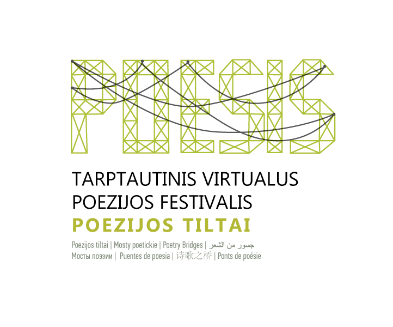 POEZIJOS TILTAI 2021
Birželio 5 – 12 d. 
www.slinktys.lt/poezijos-tiltai.htmFacebook paskyra „Poezijos tiltai“YouTube paskyra „Slinktys“